CCAS Mini-Grant Application
Date of Application: ____________________________________________________________Project Title: 	______	____________________________________________________________	Amount Requested (up to $500):  __________________________________________________School/Organization/Facility:  _____________________________________________________Contact Person:  ________________________________________________________________Street Address:  ________________________________________________________________City, State and Zip Code: _________________________________________________________ Telephone Number: 					E-mail:(_________)_________________________		____________________________________	Grade level(s) of students:  ___________		Number impacted: ____________________	If grant is awarded, make check out to:  ____________________________________________Brief description of the project or activities:Goals and objectives of the project or activities:Project Budget:Submit application to:			mail@champaigncountyaudubon.org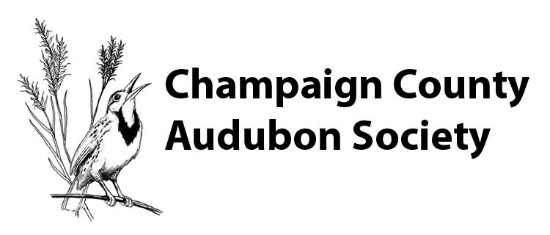 www.champaigncountyaudubon.org